Kite Challenge: 
How many different patterns can you make using only 4 colours?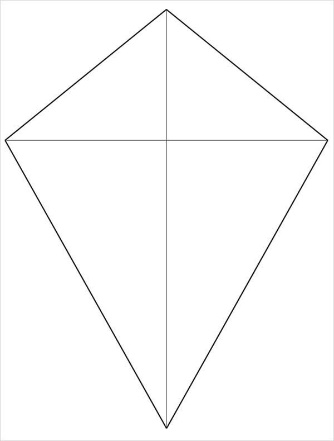 